Nom de l’élève : …………………………………………………….Classe : ………………………………………………………………Épreuve obligatoire de langue vivante étrangère au CAPÉvaluation en contrôle en cours de formation(CCF)Situation A : épreuve écrite commune en trois partiesDurée : 1 heure1ère partie : 10 minutes2e partie : 25 minutes 3e partie : 25 minutesPARTIE 1 : COMPRÉHENSION DE L’ORAL Durée : 10 minutesTitre du document : English teenagers shopping for clothesSource du document : https://webtv.loescher.itConsigne :Vous allez entendre le document trois fois. Les écoutes seront espacées d’une minute. Après la troisième écoute, vous disposerez de cinq minutes pour répondre au questionnaire ci-dessous. Vous pouvez également commencer à y répondre au fur et à mesure des écoutes ainsi que pendant les pauses. Commencez par prendre connaissance du questionnaire.QUESTIONNAIRE À CHOIX MULTIPLECochez la bonne réponse.1. 	En Grande-Bretagne, le temps passé par les adolescents à l’achat de vêtements est de : 	A. 1 heure par jour 	B. 2 heures par semaine 	C. 4 heures par mois2. 	Ils dépensent, par mois, environ : 	A. 18 euros 	B. 80 euros 	C. 88 euros3. 	La période privilégiée des soldes se situe : 	A. à la fin du printemps 	B. en janvier et à la fin de l’été 	C. au début de l’été 4. 	Camden Lock est comparé à : 	A. un paradis pour les commerçants 	B. un paradis pour les familles 	C. un paradis pour les jeunes5. 	Camden Lock se situe à : 	A. Manchester 	B. Cambridge 	C. Londres6. 	Les moments d’affluence sont : 	A. le mercredi matin et le samedi 	B. le vendredi après-midi et le samedi 	C. le samedi et le dimanche matin7. 	Les adolescents aiment faire leurs achats à Camden Lock parce qu’ils y trouvent : 	A. des articles d’excellente qualité 	B. des articles bon marché 	C. des articles qui sortent de l’ordinairePARTIE 2 : COMPRÉHENSION DE L’ÉCRITDurée : 25 minutesConsigne : Lisez le texte ci-dessous puis répondez en français aux questions.Water Tower Place shopping mall, Chicago, Illinois.There's more than shopping at Water Tower Place, an eight-level shopping center located at the northern tip of the Magnificent Mile on Michigan Avenue. In addition to 104 stores, there are a theater that is part of Broadway in Chicago and the Chicago Sports Museum. Shops like a massive Lego Store, Macy's, Forever 21 and Sephora share space with Foodlife, which features 14 kitchens […]. New shopping includes IRL (In Real Life), an immersive experience that aims to keep brick and mortar1 shopping alive. You are encouraged to touch, learn and experience new products from brands2 that are normally only available online. 1 brick and mortar : expression qui désigne un vrai magasin « de brique et de ciment » par rapport aux nouveaux magasins de vente en ligne sur internet2 brands : marques (commerciales)https://www.10best.com/destinations/illinois/chicago/magnificent-mile/shopping/water-tower-place/QUESTIONSDans quelle ville se situe le centre commercial Water Tower Place ?----------------------------------------------------------------------------------------------------------------------Sur combien d’étages les visiteurs peuvent-ils y faire leurs achats ?----------------------------------------------------------------------------------------------------------------------Pour quelles autres raisons (que faire des courses) peut-on avoir envie de venir à Water Tower Place ?----------------------------------------------------------------------------------------------------------------------Où est-il possible de se restaurer ?----------------------------------------------------------------------------------------------------------------------5.	Pour quelqu’un qui fait ses achats uniquement sur internet, quel intérêt peut-il y avoir à se rendre dans ce centre commercial ?----------------------------------------------------------------------------------------------------------------------------------------------------------------------------------------------------------------------------------PARTIE 3 : EXPRESSION ÉCRITEDurée : 25 minutesConsigne : Vous traiterez, en anglais et en 60 mots minimum, l’un des deux sujets suivants, au choix.Sujet 1 : Achetez-vous plutôt en ligne ou dans des magasins traditionnels ? Pourquoi ?---------------------------------------------------------------------------------------------------------------------------------------------------------------------------------------------------------------------------------------------------------------------------------------------------------------------------------------------------------------------------------------------------------------------------------------------------------------------------------------------------------------------------------------------------------------------------------------------------------------------------------------------------------------------------------------------------------------------------------------------------------------------------------------------------------------------------------------------------------------------------------------------------------------------------------------------------------------------------------------------------------------------------------------------------------Sujet 2 : Le gérant d’un magasin de XXXXX cherche à embaucher des vendeurs/vendeuses pour la période estivale. Répondez à son annonce en fournissant les informations demandées.Wanted young people to work in my shop in Manchester. Please send an email introducing yourself and indicating work experience (training periods, summer jobs, etc.). Contact : JohnMcCain@xxxxxx.uk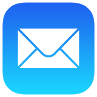 To: …………………………………………………………………………………………………Object: …………………………………………………………………………………………….Date: ………………………………………………...Message:………………………………………………………………………………………………………………………………………………………………………………………………………………………………………………………………………………………………………………………………………………………………………………………………………………………………………………………………………………………………………………………………………………………………………………………………………………………………………………………………………………………………………………………………………………………………………………………………………………………………………………………………………………………………………………………………………………………………………………………………………………………………………………………………………………………………………………………………………………………………………………………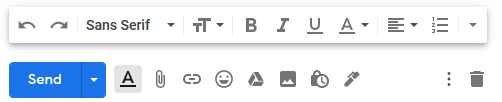 